VII Региональная научно-практическая конференция учащихся «Природно-культурное и духовное наследие Пензенской области»Муниципальное бюджетное общеобразовательное учреждение средняя общеобразовательная школа №1 им.К.Г.Моховар.п.Башмаково Башмаковского района Пензенской областиСекция: Объекты культурного наследия Пензенской области Аллея ГероевЛомакина Юлия РуслановнаКласс: 9МБОУ СОШ №1 им.К.Г.Моховар.п. БашмаковоРуководитель: Кулешова Марина Валерьевна,классный руководитель.р.п. Башмаково, 2020гСодержаниеI Введение …………………………………………………………………4Актуальность темы……………………………….………………………………………..5Цели и задачи…………………………………………………………….5-6Объект, предмет исследования………………………………………………………………6Метод исследования…...…………………………………………………..6II Основная часть………………………………………………………………………7-13Глава 1. Расположение объекта исследования и его краткая характеристика……………………………………………………………7Глава 2. История возникновения объекта. ………………………………………………………………………..……7-9Глава 3. Культурные ценности объекта. …………………………………………………………………………….9-10Глава 4. Как менялась Аллея Героев. …………………………………………………………………………....10-11Глава 5.   Экскурсия по Аллее Героев………………………………….11-13Объект № 1 Памятник воинам – освободителям…………………………………………………………..….12Объект №2 Бюсты Героев Советского союза………………………………………………………………………12Объект № 3 Памятник участникам Кандиевского восстания………………………………………………………………...12-13III Заключение……………………………………………………………13IV Литература……………………………………………….…………....14                                                                                                                                                                                                                                                                                                                                                                                                                                                                                                                                                                                                                                                                                                                                               Введение«Без березы не мыслю России,-Так светла по-славянски она,Что, быть может, в столетья иныеОт берёзы – вся Русь рождена»Олег Шестинский.Русская берёзка – это, прежде всего, образ России. Нет дерева в России, которому так повезло бы и в фольклоре, и в живописи, и в музыке.Советский художник Н. Жуков писал о берёзе: «Какое русское, какое очаровательное дерево – берёза! Наблюдая в лесу, я понял, что берёза – это воистину крестьянское дерево. В ней и русская печь, и половик, и хомутовая рубашка, и курочка ряба, и даже молоко, которое пьют по всей земле». Судьба нашей русской берёзки довольно-таки удивительна. На миру она - радость, в любви – помощница, в грусти – верная подруга, в войну она воин.В грозные годы войны берёза была символом непобедимой Родины.Тихо стоят берёзы у солдатских могил. Как много они могли бы рассказать о страшной трагедии Великой Отечественной войны! Лучших свидетелей нам не найти. Стоят берёзки у Вечного огня в любом уголке России, потому что каждый четвёртый россиянин погиб во время этой страшной войны. Как знак благодарности за свершённые дела и подвиги, как символ непобедимости и стремления к жизни растут на могилах советских воинов кудрявые, красивые и родные берёзки…	История организации познавательных маршрутов в природе насчитывает уже более полувека. Как правило, эти маршруты прокладываются по самым малоисследованным, но интересным уникальным  уголкам природы. Подобный маршрут мы решили создать и в своём районе. При выборе экологического маршрута мы учитывали ряд следующих условий:доступность маршрута для посещения учащимися;посещаемость маршрута местным населением;эстетическая выразительность окружающего ландшафта и информационная ёмкость маршрута.Актуальность темы заключается в следующем: у молодого поколения в современном мире постепенно возрастает интерес к изучению краеведения и истории родного края. Краеведение располагает богатейшими возможностями формирования у учащихся патриотических чувств, увеличивает интерес к природе родного края, к людям, традициям и другим ценностям малой родины. Это поможет сформировать убеждение о личной ответственности каждого человека за состояние природной среды.	Мы заслуженно гордимся своим краем. Наша земля богата не только славными традициями, но и замечательными людьми, достопримечательностями. Природа также наделила нашу землю необычайной красотой. Цель исследования: создание необходимых условий для изучения истории родного края, воспитание патриотизма и любви к своей малой родине;популяризация краеведческой и туристической деятельности;создание эколого-краеведческого путеводителя.Задачи исследования: описать особенности территории Аллеи Героев;выявить значение объектов, расположенных в Аллее Героев, для окружающей среды и населения;способствовать сохранению памятников природы, как биологических и рекреационных объектов;привлечь внимание общественности к активному участию в улучшении в экологической ситуации района (Аллеи Героев);разобрать схему маршрута следования с остановками у памятников природы, для более тщательного изучения.Объект исследования: Аллея Героев р.п. Башмаково. Методы исследования: наблюдение;анализ;поиск информации;фотографирование;моделирование;обобщение;чтение учебной, научно-популярной, справочной литературы по проблеме исследования;поиск информации в глобальных компьютерных сетях.Гипотеза: через исследование Аллеи Героев и её развитие на современном этапе идёт восстановление духовных традиций общества, без которых невозможно решение многих социальных и нравственных проблем.Практическая значимость: привлечение внимания детей и взрослых к комплексному изучению и сохранению природного и культурного наследия своей малой родины, Аллеи Героев. 	Надеемся, что нашей исследовательской работой (эколого- краеведческим маршрутом) заинтересуются любители природы и истории родного края, так же жители посёлка, учащиеся и краеведы.	По разработанному путеводителю и эколого-краеведческому маршруту любой человек может ознакомиться с особенностями природы Аллеи Героев.Основная частьГлава 1. Расположение объекта исследованияВ каждом городе, поселке, в больших и малых поселениях есть место. где проводятся значимые общественные мероприятия, имеющие политическую, патриотическую, нравственную основу. У нас в Башмаково таким святым местом является Аллея Героев, что находится в самом центре поселка. Аллея Героев буквально окольцована берёзами, которые дружно сажал народ. Этот факт подтверждает патриотизм и любовь к Родине, чувство долга, память об участниках Великой Отечественной войны жителей Башмаково.Глава 2. История возникновения объекта.К сорокалетию Победы по всей области развернулось строительство монументов, памятников, обелисков, достойных подвигу и памяти советских воинов, защитивших страну от фашизма. В Башмаково такого памятника не было. Идея строительства монументального сооружения принадлежала бывшему председателю райисполкома В. П. Гришину.В 1983 году на совместном заседании бюро райкома партии и исполкома районного совета народных депутатов была утверждена рабочая группа по строительству Аллеи Героев. Был утвержден план работы с указанием сроков. До каждого совхоза, предприятия, организации доведено задание, каждый руководитель знал, какой объём работы он должен выполнить. Так началось строительство. Согласно проекту, выпилили часть деревьев в сквере, завезли землю, каждая березка была огорожена каркасом, чтобы не завалить землей корневую систему. По всему периметру площади построили декоративную стену из дикого камня, который собирали с полей всего района, особенно много его было на полях совхозов «Ольшанский», «Красное знамя» и «Никульевский». По мере поступления стройматериалов, на разгрузку, перевозку и укладку земли, песка выходили работники предприятий, учреждений, организаций согласно утвержденному графику. Техника предоставлялась вовремя.Ответственно относились к строительству Аллеи Героев руководители предприятий и организаций. Для изготовления скульптур в Москву скульпторам отправляли все необходимые материалы: рулон типографической бумаги, гипс, глину, цемент, доски, гвозди и т.д.Скульптуры исполнялись сначала в глине, затем в гипсе, бетоне и только потом в металле. Для подтверждения портретного сходства, приходилось выезжать в Москву с родственниками героев (предварительно собрали фотографии героев).Автором трехфигурной скульптурной композиции воинов-освободителей был скульптор А.Д Поляков, бюстов - В.Н. Никитин, архитектором проекта - А. Кочетков. К 40-летию Победы на месте будущей Аллеи Героев работники ПМК - 750 во главе с В.Н Николаевым произвели демонтаж памятника В.И.Ленину, который находился в сквере.Затем на подготовленный постамент установили трехфигурную композицию воинов-освободителей в бетонном исполнении. Макет бюстов Героев Советского Союза был изготовлен в Москве и установлен на площади Аллеи Героев. К 40-й годовщине Победы Аллея Героев не была построена полностью, но митинг, посвященный Дню Победы, проходил здесь.Скульпторы предложили изготовить бюсты и трехфигурную композицию из металла. Эту проблему решил директор Пензенского завода ЗИФ А.И. Иванов и главный бухгалтер завода Р.П. Артапова, наша землячка - они были шефами Башмаковского района. На заводе изготовили постаменты под бюсты, звезду и горелку для Вечного огня.Постаменты и семь бюстов были установлены вовремя, а из-за болезни скульптора восьмую скульптуру изготовили только седьмого мая. Сидели, как говорится, на телефоне, ждали звонка, когда можно выехать за скульптурой. Начальник комхоза В.И. Гостяев вечером седьмого мая выехал в Москву и только утром 9 Мая в шесть часов утра с поездом «Сура» привез восьмой бюст.Всю ночь накануне торжества велись работы: рабочие ПМК-750 устанавливали трехфигурную композицию, бетонировали площадку, укладывали тротуарную плитку, подметали площадь. К восьми часам утра все было сделано.Митинг, посвященный 41-ой годовщине со Дня Победы, открылся ровно в десять часов по местному времени.	Строили Аллею Героев всем районом. Так, в 1986г. В самом центре Башмаково, в сквере была открыта Аллея Героев . Здесь установлен памятник всем башмаковцам, погибшим на фронтах Великой Отечественной войны, и бюсты восьми Героев Советского Союза, наших земляков: С.Г.Байкова, Н.Д.Боронина,С.П.Дадаева, М.Н.Дунаева, В.Г.Захарова, К.П.Максина,К.Г.Мохова, М.З.Стрижкова и зажжён вечный огонь. Глава 3. Культурные ценности объектаАллея Героев – место особое для каждого башмаковца. Здесь, как и в парке Победы, ежегодно 9 мая проводятся праздничные торжества, сюда приходят, чтобы почитать память погибших, к памятнику и бюстам возлагают цветы. Также в Аллее Героев проводятся не только торжества, посвящённые девятому мая, но и военно-патриточеские мероприятия, различные митинги и акции, такие как «Вечный огонь в наших сердцах», «Зажги свечу». Активное участие в подобных мероприятиях принимают не только школьники,но и взрослые, и представители различных молодёжных организаций, таких как «Молодая гвардия», «Юнармия», «Добровольцы». Глава 4. Как менялась Аллея Героев.Первоначально на месте Аллеи Героев располагался парк, внутри которого была танцплощадка, примерно 1961 год (Фото № 1). 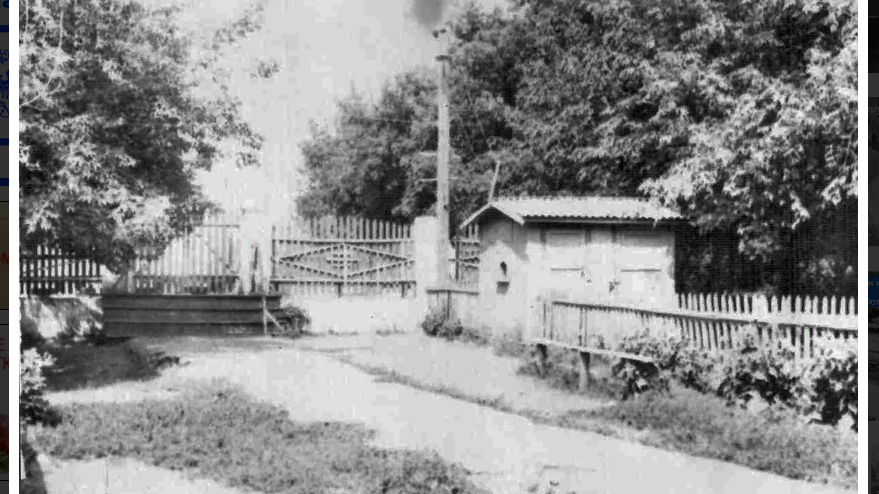 Позже, там был посажен кленовый парк, 1971 год (Фото №2) .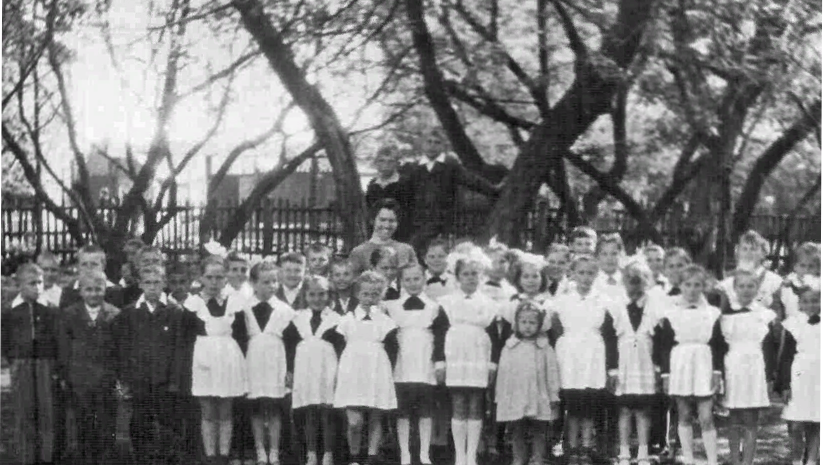 Примерно, в те же 70-ые годы на месте настоящей Аллеи Героев располагался кустарник и мемориальная доска. Это уже фото № 3. 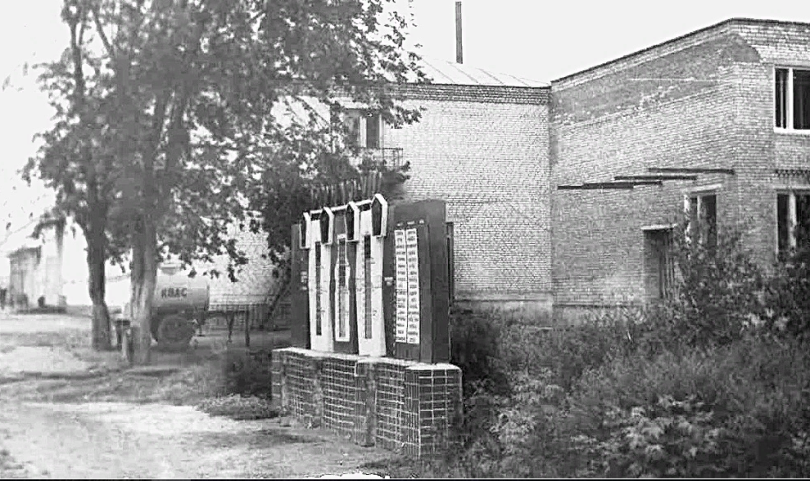 Время шло, а посёлок продолжал ( и продолжает по сегодняшний день) процветать и благоустраиваться. Было построено множество,зданий, посажено огромное количество деревьев, основаны парки. Так, в 1986 году была основана Аллея Героев военской славы (Аллея Героев). Строили Аллею Героев всем посёлком. Березы, которымы окольцованна Аллея, символизируют патриотизм и любовь к Родине жителей Башмаково. Такой вид Аллея имела с 1986 года по 2018 год, пока ее вновь не благоустроили (Фото № 4).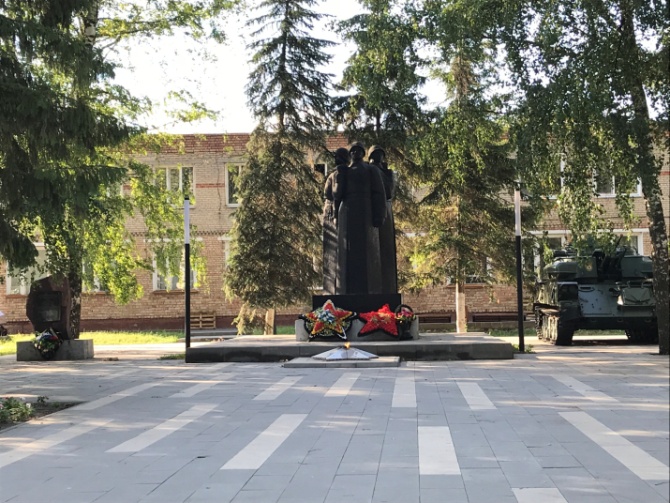 А так Аллея Героев выглядит в настоящее время после своей реконструкции (Фото №5)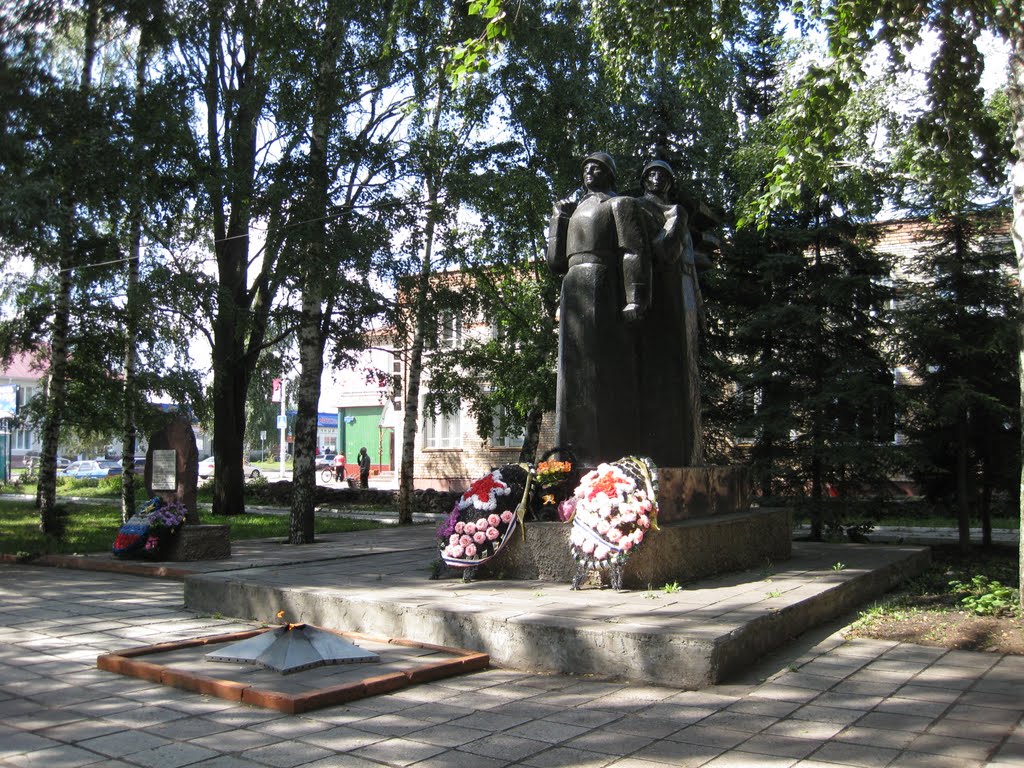 Глава 5.  Экскурсия по аллее героев.	Придя в Аллею Героев, вы не сможете не заметить памятников, которые в ней расположены. Вы не сможете пройти мимо, не насладившись природой, общим видом Аллеи. Её ландшафт настолько прекрасен, поэтому смело можно сказать, что Аллея Героев – одно из самых уникальных и привлекательных мест Башмаковского района.Объект № 1 Памятник воинам – освободителям. В Аллее Героев располагается  памятник, посвященный воинам-освободителям. Он посвящен всем тем, кто не жалея себя и своих сил шел в бой, смело и достойно сражался, защищал Родину.  У подножия памятника есть вечный огонь, который символизирует, что народ: дети, подростки, взрослые и старики, всегда будут помнить годы Великой Отечественной войны и чтить память воинов.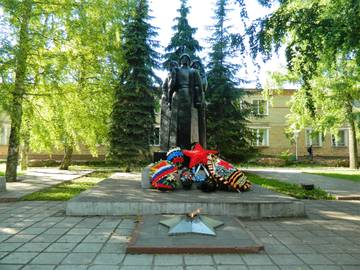 Объект №2 Бюсты Героев Советского союза	Также в Аллее Героев  по бокам от памятника воинам- освободителям установлен мемориал всем башмаковцам, погибшим на фронтах Великой Отечественной войны, и бюсты восьми Героев Советского Союза, наших земляков: С.Г.Байкова, Н.Д.Боронина,С.П.Дадаева, М.Н.Дунаева, В.Г.Захарова, К.П.Максина,К.Г.Мохова, М.З.Стрижкова и зажжён вечный огонь. 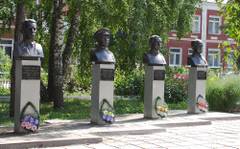 Объект № 3 Памятник участникам Кандиевского восстания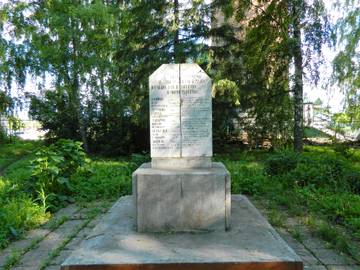 Не оказалось незамеченным и кандиевское восстание.  Кандиевское восстание — волнения среди крестьян сел Кандиевка и Черногай Пензенской губернии России, а также ещё нескольких поселений Пензенской и соседней Тамбовской губернии, возникшие в апреле 1861 года после обнародования условий освобождения крепостных крестьян. Известно тем, что впервые в истории России восставшие подняли красный флаг.  В память об этом событии в нашей, Башмаковской Аллее Героев, был установлен памятник участникам Кандиевского восстания. III Заключение	В заключение хочется отметить, что несомненно каждому дорога Родина. Где бы ни были мы, куда бы ни уезжали, родина всегда звала нас к себе, манила, ждала. Ее нельзя, просто невозможно, забыть. Радостные изменения в её жизни – радость в сердцах её жителей. Если её тяжело, то и нам, ее жителям – тяжко.	Аллея Героев – это место, в которое люди приходят не только для того, чтобы чтить память героям Великой Отечественной войны, но и для того, чтобы отдохнуть, прогуляться, насладиться культурным и природным наследием своего края. В Аллее Героев вас ждет радость открытий и общение с уголками нашей малой Родины. Аллея, утопающая летом в изумрудной зелени, благотворно действует на душу. Здесь вы испытаете удивительное чувство соприкосновения с отечественной историей, культурой наших предков. Надеемся, что наш эколого- краеведческий маршрут по Аллее Героев р.п. Башмаково будет приятным и памятным в познании природного наследия нашей малой Родины, частицы планеты по имени Земля!IV ЛитератураИсточники, литература: 1. В.С.Умнов «Есть место на земле»,- историко-публицистический очерк о Башмаковском районе.2. Материалы из альбомов «Из истории Башмаковского района» (Часть I, Часть II).Интернет-ресурсы:1. http://bashmakovo.pnzreg.ru/open-government/turizm-i-otdykh/obekty-kultury-i-istorii/alleya-geroev-r-p-bashmakovo/2.  https://wikimapia.org/32378127/ru/%D0%A1%D0%BA%D0%B2%D0%B5%D1%80-%D0%9F%D0%B0%D0%BC%D1%8F%D1%82%D0%B8-%D0%93%D0%B5%D1%80%D0%BE%D0%B5%D0%B23. https://infourok.ru/beryoza-simvol-rossii-3101212.html  4. http://www.vestibash.ru/foto-151.html 